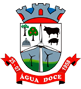 ESTADO DE SANTA CATARINAESTADO DE SANTA CATARINAESTADO DE SANTA CATARINAESTADO DE SANTA CATARINAESTADO DE SANTA CATARINAESTADO DE SANTA CATARINAESTADO DE SANTA CATARINAESTADO DE SANTA CATARINAESTADO DE SANTA CATARINAESTADO DE SANTA CATARINAESTADO DE SANTA CATARINAESTADO DE SANTA CATARINAESTADO DE SANTA CATARINAESTADO DE SANTA CATARINAESTADO DE SANTA CATARINAPágina: 1Página: 1Página: 1Página: 1Página: 1/111ESTADO DE SANTA CATARINAESTADO DE SANTA CATARINAESTADO DE SANTA CATARINAESTADO DE SANTA CATARINAESTADO DE SANTA CATARINAESTADO DE SANTA CATARINAESTADO DE SANTA CATARINAESTADO DE SANTA CATARINAESTADO DE SANTA CATARINAESTADO DE SANTA CATARINAESTADO DE SANTA CATARINAESTADO DE SANTA CATARINAESTADO DE SANTA CATARINAESTADO DE SANTA CATARINAESTADO DE SANTA CATARINAData de emissão:Data de emissão:Data de emissão:Data de emissão:Data de emissão:Data de emissão:26/04/202226/04/202226/04/202226/04/202226/04/202226/04/2022MUNICÍPIO DE ÁGUA DOCEMUNICÍPIO DE ÁGUA DOCEMUNICÍPIO DE ÁGUA DOCEMUNICÍPIO DE ÁGUA DOCEMUNICÍPIO DE ÁGUA DOCEMUNICÍPIO DE ÁGUA DOCEMUNICÍPIO DE ÁGUA DOCEMUNICÍPIO DE ÁGUA DOCEMUNICÍPIO DE ÁGUA DOCEMUNICÍPIO DE ÁGUA DOCEMUNICÍPIO DE ÁGUA DOCEMUNICÍPIO DE ÁGUA DOCEMUNICÍPIO DE ÁGUA DOCEMUNICÍPIO DE ÁGUA DOCEMUNICÍPIO DE ÁGUA DOCEMUNICÍPIO DE ÁGUA DOCEData de emissão:Data de emissão:Data de emissão:Data de emissão:Data de emissão:Data de emissão:26/04/202226/04/202226/04/202226/04/202226/04/202226/04/2022MUNICÍPIO DE ÁGUA DOCEMUNICÍPIO DE ÁGUA DOCEMUNICÍPIO DE ÁGUA DOCEMUNICÍPIO DE ÁGUA DOCEMUNICÍPIO DE ÁGUA DOCEMUNICÍPIO DE ÁGUA DOCEMUNICÍPIO DE ÁGUA DOCEMUNICÍPIO DE ÁGUA DOCEMUNICÍPIO DE ÁGUA DOCEMUNICÍPIO DE ÁGUA DOCEMUNICÍPIO DE ÁGUA DOCEMUNICÍPIO DE ÁGUA DOCEMUNICÍPIO DE ÁGUA DOCEMUNICÍPIO DE ÁGUA DOCEMUNICÍPIO DE ÁGUA DOCEMUNICÍPIO DE ÁGUA DOCEExercício deExercício deExercício deExercício deExercício deExercício de202220222022Balanço Financeiro - Anexo 13Balanço Financeiro - Anexo 13Balanço Financeiro - Anexo 13Balanço Financeiro - Anexo 13Balanço Financeiro - Anexo 13Balanço Financeiro - Anexo 13Balanço Financeiro - Anexo 13Balanço Financeiro - Anexo 13Balanço Financeiro - Anexo 13Balanço Financeiro - Anexo 13Balanço Financeiro - Anexo 13Balanço Financeiro - Anexo 13Balanço Financeiro - Anexo 13Balanço Financeiro - Anexo 13Balanço Financeiro - Anexo 13Balanço Financeiro - Anexo 13Exercício deExercício deExercício deExercício deExercício deExercício de202220222022Balanço Financeiro - Anexo 13Balanço Financeiro - Anexo 13Balanço Financeiro - Anexo 13Balanço Financeiro - Anexo 13Balanço Financeiro - Anexo 13Balanço Financeiro - Anexo 13Balanço Financeiro - Anexo 13Balanço Financeiro - Anexo 13Balanço Financeiro - Anexo 13Balanço Financeiro - Anexo 13Balanço Financeiro - Anexo 13Balanço Financeiro - Anexo 13Balanço Financeiro - Anexo 13Balanço Financeiro - Anexo 13Balanço Financeiro - Anexo 13Balanço Financeiro - Anexo 13Período de: Março à MarçoPeríodo de: Março à MarçoPeríodo de: Março à MarçoPeríodo de: Março à MarçoPeríodo de: Março à MarçoPeríodo de: Março à MarçoPeríodo de: Março à MarçoPeríodo de: Março à MarçoPeríodo de: Março à MarçoPeríodo de: Março à MarçoPeríodo de: Março à MarçoPeríodo de: Março à MarçoPeríodo de: Março à MarçoENTIDADE(S): FUNDO MUNICIPAL DE DEFESA CIVIL DE ÁGUA DOCEENTIDADE(S): FUNDO MUNICIPAL DE DEFESA CIVIL DE ÁGUA DOCEENTIDADE(S): FUNDO MUNICIPAL DE DEFESA CIVIL DE ÁGUA DOCEENTIDADE(S): FUNDO MUNICIPAL DE DEFESA CIVIL DE ÁGUA DOCEENTIDADE(S): FUNDO MUNICIPAL DE DEFESA CIVIL DE ÁGUA DOCEENTIDADE(S): FUNDO MUNICIPAL DE DEFESA CIVIL DE ÁGUA DOCEENTIDADE(S): FUNDO MUNICIPAL DE DEFESA CIVIL DE ÁGUA DOCEENTIDADE(S): FUNDO MUNICIPAL DE DEFESA CIVIL DE ÁGUA DOCEENTIDADE(S): FUNDO MUNICIPAL DE DEFESA CIVIL DE ÁGUA DOCEENTIDADE(S): FUNDO MUNICIPAL DE DEFESA CIVIL DE ÁGUA DOCEENTIDADE(S): FUNDO MUNICIPAL DE DEFESA CIVIL DE ÁGUA DOCEPeríodo de: Março à MarçoPeríodo de: Março à MarçoPeríodo de: Março à MarçoPeríodo de: Março à MarçoPeríodo de: Março à MarçoPeríodo de: Março à MarçoPeríodo de: Março à MarçoPeríodo de: Março à MarçoPeríodo de: Março à MarçoPeríodo de: Março à MarçoPeríodo de: Março à MarçoPeríodo de: Março à MarçoPeríodo de: Março à MarçoENTIDADE(S): FUNDO MUNICIPAL DE DEFESA CIVIL DE ÁGUA DOCEENTIDADE(S): FUNDO MUNICIPAL DE DEFESA CIVIL DE ÁGUA DOCEENTIDADE(S): FUNDO MUNICIPAL DE DEFESA CIVIL DE ÁGUA DOCEENTIDADE(S): FUNDO MUNICIPAL DE DEFESA CIVIL DE ÁGUA DOCEENTIDADE(S): FUNDO MUNICIPAL DE DEFESA CIVIL DE ÁGUA DOCEENTIDADE(S): FUNDO MUNICIPAL DE DEFESA CIVIL DE ÁGUA DOCEENTIDADE(S): FUNDO MUNICIPAL DE DEFESA CIVIL DE ÁGUA DOCEENTIDADE(S): FUNDO MUNICIPAL DE DEFESA CIVIL DE ÁGUA DOCEENTIDADE(S): FUNDO MUNICIPAL DE DEFESA CIVIL DE ÁGUA DOCEENTIDADE(S): FUNDO MUNICIPAL DE DEFESA CIVIL DE ÁGUA DOCEENTIDADE(S): FUNDO MUNICIPAL DE DEFESA CIVIL DE ÁGUA DOCEDespesa: EmpenhadaDespesa: EmpenhadaDespesa: EmpenhadaDespesa: EmpenhadaDespesa: EmpenhadaDespesa: EmpenhadaDespesa: EmpenhadaDespesa: EmpenhadaDespesa: EmpenhadaDespesa: EmpenhadaDespesa: EmpenhadaDespesa: EmpenhadaDespesa: EmpenhadaDespesa: EmpenhadaDespesa: EmpenhadaDespesa: EmpenhadaDespesa: EmpenhadaDespesa: EmpenhadaDespesa: EmpenhadaDespesa: EmpenhadaDespesa: EmpenhadaDespesa: EmpenhadaDespesa: EmpenhadaDespesa: EmpenhadaDespesa: EmpenhadaDespesa: EmpenhadaDespesa: EmpenhadaDespesa: EmpenhadaDespesa: EmpenhadaDespesa: EmpenhadaDespesa: EmpenhadaDespesa: EmpenhadaDespesa: EmpenhadaINGRESSOSINGRESSOSINGRESSOSINGRESSOSINGRESSOSINGRESSOSINGRESSOSINGRESSOSINGRESSOSINGRESSOSDISPÊNDIOSDISPÊNDIOSDISPÊNDIOSDISPÊNDIOSDISPÊNDIOSDISPÊNDIOSDISPÊNDIOSDISPÊNDIOSDISPÊNDIOSDISPÊNDIOSDISPÊNDIOSDISPÊNDIOSDISPÊNDIOSDISPÊNDIOSDISPÊNDIOSDISPÊNDIOSDISPÊNDIOSDISPÊNDIOSDISPÊNDIOSDISPÊNDIOSDISPÊNDIOSDISPÊNDIOSESPECIFICAÇÃOESPECIFICAÇÃOESPECIFICAÇÃOESPECIFICAÇÃOESPECIFICAÇÃOESPECIFICAÇÃOESPECIFICAÇÃOESPECIFICAÇÃOExercício AtualExercício AtualESPECIFICAÇÃOESPECIFICAÇÃOESPECIFICAÇÃOESPECIFICAÇÃOESPECIFICAÇÃOESPECIFICAÇÃOESPECIFICAÇÃOESPECIFICAÇÃOESPECIFICAÇÃOESPECIFICAÇÃOESPECIFICAÇÃOESPECIFICAÇÃOESPECIFICAÇÃOESPECIFICAÇÃOESPECIFICAÇÃOExercício AtualExercício AtualExercício AtualExercício AtualExercício AtualExercício AtualExercício AtualRECEITA ORÇAMENTÁRIARECEITA ORÇAMENTÁRIARECEITA ORÇAMENTÁRIARECEITA ORÇAMENTÁRIARECEITA ORÇAMENTÁRIA8.091,208.091,20DESPESA ORÇAMENTÁRIADESPESA ORÇAMENTÁRIADESPESA ORÇAMENTÁRIADESPESA ORÇAMENTÁRIADESPESA ORÇAMENTÁRIADESPESA ORÇAMENTÁRIA57.034,7257.034,7257.034,7257.034,7257.034,7257.034,7257.034,72OrdináriaOrdináriaOrdináriaOrdináriaOrdinária8.091,208.091,20OrdináriaOrdináriaOrdináriaOrdináriaOrdináriaOrdináriaOrdinária57.034,7257.034,7257.034,7257.034,7257.034,7257.034,7257.034,72VinculadaVinculadaVinculadaVinculadaVinculada0,000,00VinculadaVinculadaVinculadaVinculadaVinculadaVinculadaVinculada0,000,000,000,000,000,000,00TRANSFERÊNCIAS FINANCEIRAS RECEBIDASTRANSFERÊNCIAS FINANCEIRAS RECEBIDASTRANSFERÊNCIAS FINANCEIRAS RECEBIDASTRANSFERÊNCIAS FINANCEIRAS RECEBIDASTRANSFERÊNCIAS FINANCEIRAS RECEBIDAS84.277,3684.277,36TRANSFERÊNCIAS FINANCEIRAS CONCEDIDASTRANSFERÊNCIAS FINANCEIRAS CONCEDIDASTRANSFERÊNCIAS FINANCEIRAS CONCEDIDAS0,000,000,000,000,000,000,00EXTRAORÇAMENTÁRIASEXTRAORÇAMENTÁRIASEXTRAORÇAMENTÁRIASEXTRAORÇAMENTÁRIASEXTRAORÇAMENTÁRIAS1.604,711.604,71EXTRAORÇAMENTÁRIASEXTRAORÇAMENTÁRIASEXTRAORÇAMENTÁRIASEXTRAORÇAMENTÁRIASEXTRAORÇAMENTÁRIASEXTRAORÇAMENTÁRIAS11.692,8811.692,8811.692,8811.692,8811.692,8811.692,8811.692,88Inscrição de Restos a Pagar Não ProcessadosInscrição de Restos a Pagar Não ProcessadosInscrição de Restos a Pagar Não ProcessadosInscrição de Restos a Pagar Não ProcessadosInscrição de Restos a Pagar Não Processados-6.805,97-6.805,97Pagamentos de Restos a Pagar Não ProcessadosPagamentos de Restos a Pagar Não ProcessadosPagamentos de Restos a Pagar Não ProcessadosPagamentos de Restos a Pagar Não ProcessadosPagamentos de Restos a Pagar Não ProcessadosPagamentos de Restos a Pagar Não Processados6.882,006.882,006.882,006.882,006.882,006.882,006.882,00Inscrição de Restos a Pagar ProcessadosInscrição de Restos a Pagar ProcessadosInscrição de Restos a Pagar ProcessadosInscrição de Restos a Pagar ProcessadosInscrição de Restos a Pagar Processados3.020,203.020,20Pagamentos de Restos a Pagar ProcessadosPagamentos de Restos a Pagar ProcessadosPagamentos de Restos a Pagar ProcessadosPagamentos de Restos a Pagar ProcessadosPagamentos de Restos a Pagar ProcessadosPagamentos de Restos a Pagar Processados0,000,000,000,000,000,000,00Depósitos Restituíveis e Valores VinculadosDepósitos Restituíveis e Valores VinculadosDepósitos Restituíveis e Valores VinculadosDepósitos Restituíveis e Valores VinculadosDepósitos Restituíveis e Valores Vinculados5.390,485.390,48Depósitos Restituíveis e Valores VinculadosDepósitos Restituíveis e Valores VinculadosDepósitos Restituíveis e Valores VinculadosDepósitos Restituíveis e Valores VinculadosDepósitos Restituíveis e Valores VinculadosDepósitos Restituíveis e Valores Vinculados4.810,884.810,884.810,884.810,884.810,884.810,884.810,88SALDOS ANTERIORESSALDOS ANTERIORESSALDOS ANTERIORESSALDOS ANTERIORESSALDOS ANTERIORES64.916,3364.916,33SALDOS ATUAISSALDOS ATUAISSALDOS ATUAISSALDOS ATUAISSALDOS ATUAISSALDOS ATUAIS90.162,0090.162,0090.162,0090.162,0090.162,0090.162,0090.162,00CAIXACAIXACAIXACAIXACAIXA0,000,00CAIXACAIXACAIXACAIXACAIXACAIXA0,000,000,000,000,000,000,00CONTAS CORRENTESCONTAS CORRENTESCONTAS CORRENTESCONTAS CORRENTESCONTAS CORRENTES0,000,00CONTAS CORRENTESCONTAS CORRENTESCONTAS CORRENTESCONTAS CORRENTESCONTAS CORRENTESCONTAS CORRENTES0,000,000,000,000,000,000,00APLICAÇÕESAPLICAÇÕESAPLICAÇÕESAPLICAÇÕESAPLICAÇÕES64.916,3364.916,33APLICAÇÕESAPLICAÇÕESAPLICAÇÕESAPLICAÇÕESAPLICAÇÕESAPLICAÇÕES90.162,0090.162,0090.162,0090.162,0090.162,0090.162,0090.162,00DEPÓSITOS RESTITUÍVEIS E VALORES VINCULADOSDEPÓSITOS RESTITUÍVEIS E VALORES VINCULADOSDEPÓSITOS RESTITUÍVEIS E VALORES VINCULADOSDEPÓSITOS RESTITUÍVEIS E VALORES VINCULADOSDEPÓSITOS RESTITUÍVEIS E VALORES VINCULADOS0,000,00DEPÓSITOS RESTITUÍVEIS E VALORES VINCULADOSDEPÓSITOS RESTITUÍVEIS E VALORES VINCULADOSDEPÓSITOS RESTITUÍVEIS E VALORES VINCULADOSDEPÓSITOS RESTITUÍVEIS E VALORES VINCULADOSDEPÓSITOS RESTITUÍVEIS E VALORES VINCULADOSDEPÓSITOS RESTITUÍVEIS E VALORES VINCULADOS0,000,000,000,000,000,000,00TOTAL158.889,60158.889,60TOTALTOTALTOTAL158.889,60158.889,60158.889,60158.889,60158.889,60158.889,60158.889,60Fonte: Sistema Contábil - Betha Sistemas.Unidade Responsável: PREFEITURA MUNICIPAL DE ÁGUA DOCE. Emissão: 26/04/2022, às 10:11:40.Fonte: Sistema Contábil - Betha Sistemas.Unidade Responsável: PREFEITURA MUNICIPAL DE ÁGUA DOCE. Emissão: 26/04/2022, às 10:11:40.Fonte: Sistema Contábil - Betha Sistemas.Unidade Responsável: PREFEITURA MUNICIPAL DE ÁGUA DOCE. Emissão: 26/04/2022, às 10:11:40.Fonte: Sistema Contábil - Betha Sistemas.Unidade Responsável: PREFEITURA MUNICIPAL DE ÁGUA DOCE. Emissão: 26/04/2022, às 10:11:40.Fonte: Sistema Contábil - Betha Sistemas.Unidade Responsável: PREFEITURA MUNICIPAL DE ÁGUA DOCE. Emissão: 26/04/2022, às 10:11:40.Fonte: Sistema Contábil - Betha Sistemas.Unidade Responsável: PREFEITURA MUNICIPAL DE ÁGUA DOCE. Emissão: 26/04/2022, às 10:11:40.Fonte: Sistema Contábil - Betha Sistemas.Unidade Responsável: PREFEITURA MUNICIPAL DE ÁGUA DOCE. Emissão: 26/04/2022, às 10:11:40.Fonte: Sistema Contábil - Betha Sistemas.Unidade Responsável: PREFEITURA MUNICIPAL DE ÁGUA DOCE. Emissão: 26/04/2022, às 10:11:40.Fonte: Sistema Contábil - Betha Sistemas.Unidade Responsável: PREFEITURA MUNICIPAL DE ÁGUA DOCE. Emissão: 26/04/2022, às 10:11:40.Fonte: Sistema Contábil - Betha Sistemas.Unidade Responsável: PREFEITURA MUNICIPAL DE ÁGUA DOCE. Emissão: 26/04/2022, às 10:11:40.Fonte: Sistema Contábil - Betha Sistemas.Unidade Responsável: PREFEITURA MUNICIPAL DE ÁGUA DOCE. Emissão: 26/04/2022, às 10:11:40.Nota(s) Explicativa(s): 
Nota(s) Explicativa(s): 
Nota(s) Explicativa(s): 
Nota(s) Explicativa(s): 
Nota(s) Explicativa(s): 
Nota(s) Explicativa(s): 
Nota(s) Explicativa(s): 
Nota(s) Explicativa(s): 
Nota(s) Explicativa(s): 
Nota(s) Explicativa(s): 
Nota(s) Explicativa(s): 
